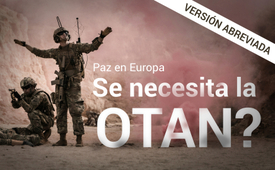 75 anos OTAN, se necesita a la OTAN para asegurar la paz en Europa?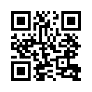 La OTAN se fundó en 1949 como alianza de defensa. Desde entonces, se ha proclamado como "la alianza de seguridad más exitosa del mundo". Pero, ¿ha garantizado realmente la OTAN la paz en Europa o está alimentando ella misma el belicismo -actualmente, por ejemplo, con los constantes llamamientos a seguir suministrando armas y municiones a Ucrania? ¿Es posible que la OTAN sirva como maniobra de distracción para desviar la atención de todo tipo de ambiciones de dominación mundial? ¿Hay otros objetivos detrás de la OTAN? Este documental investiga estas preguntas explosivas y presenta hechos que muestran a la OTAN bajo una luz completamente diferente.Como se suele decir: "Todos los caminos llevan a Roma", por lo que se puede decir:
"Todas las pistas conducen al grupo de reflexión privado estadounidense Council on Foreign Relations, CFR para abreviar, en lo que respecta a los patrocinadores de la OTAN".
 El hecho de la concentración de poder sin precedentes del CFR y de su red mundial sólo permite sacar una conclusión:
La OTAN debe verse como uno de sus instrumentos para avanzar hacia los objetivos globales del CFR, hasta incluir un gobierno mundial centralizado.
La supuesta "salvaguarda de la paz" sirve únicamente para legitimar su existencia y sus operaciones, al servicio del CFR.
En primer lugar, la OTAN está alimentando todo el belicismo, ya sea con propaganda, amenazas como la expansión de la OTAN hacia el este o armamento real, etc.
En Europa, la posibilidad de guerra está más presente que en ningún otro momento desde la Segunda Guerra Mundial.
 En segundo lugar, la OTAN, junto con todo el belicismo -incluida la histeria bélica-, sirve como maniobra de distracción para hacer avanzar los objetivos reales de los estrategas del CFR:
a saber, el establecimiento de las piedras angulares de un gobierno mundial centralizado.

El 4 de abril de 1949 -hace nada menos que 75 años- se fundó la OTAN como alianza de defensa contra la entonces Unión Soviética y el Pacto de Varsovia.
OTAN significa "Organización del Tratado del Atlántico Norte", también conocida como "Alianza Atlántica" o "Pacto del Atlántico Norte".
En la actualidad, la OTAN está formada por 32 Estados miembros europeos y norteamericanos.
El principio más importante de la alianza es la denominada cláusula de asistencia mutua del Artículo 5 del Tratado de la OTAN:
"Las Partes acuerdan que un ataque armado contra una o más de ellas en Europa o Norteamérica se considerará un ataque contra todas ellas".
Por ello, el Artículo 5 de la OTAN establece que si un miembro de la OTAN es atacado, toda la OTAN es atacada de facto.
El Consejo de la OTAN declara el estado de alianza, que sólo se había declarado una vez: tras los atentados terroristas del 11 de septiembre de 2001 en Estados Unidos.
La opinión pública -como puede leerse en el sitio web del gobierno alemán- elogia a la OTAN como "la alianza de seguridad más exitosa del mundo".
Ha garantizado la seguridad de Europa durante 75 años.
Dos años después de la invasión rusa de Ucrania, el 67% de la población alemana ve actualmente una amenaza muy fuerte o fuerte para la paz y la seguridad en Europa, según una encuesta telefónica realizada por ARD DeutschlandTrend el 4 de abril de 2024.
El 82% de los ciudadanos considera que la OTAN es importante para garantizar la paz en Europa.
 La cuestión de hasta qué punto la OTAN garantiza la paz en Europa divide a las opiniones y preocupa más que nunca a la población.
Este documental pretende explorar esta cuestión y echar un vistazo entre bastidores a la OTAN.
 1. ¿Ha garantizado la OTAN la paz en el pasado? - Las operaciones más importantes de la OTAN
Operación Allied Force (Operación Fuerza Aliada) en la antigua República Federativa de Yugoslavia del 24 de marzo al 10 de junio de 1999 
Operación Allied Force fue el nombre en clave de una operación militar de la OTAN contra la República Federativa de Yugoslavia.
Los cerca de 200 cazas desplegados lanzaron 28.018 artefactos explosivos -incluidas bombas de racimo- y entre 10 y 15 toneladas de munición recubierta de uranio.
No hubo ni mandato de la ONU ni caso de alianza.
La OTAN justificó los ataques aéreos con una supuesta "catástrofe humanitaria".
Sin embargo, según varios informes, incluidos los de la OSCE [Organización para la Seguridad y la Cooperación en Europa], no hubo catástrofe humanitaria ni limpieza étnica antes de que comenzara la guerra.
Sin embargo, tras el inicio de la guerra se produjeron: 10.000 soldados y policías muertos; 489-528 muertes de civiles, según Human Rights Watch;
1.200-2.500 civiles muertos según estimaciones yugoslavas;
efectos devastadores a largo plazo, como abortos espontáneos y enfermedades graves, causados por la munición de uranio.
Según las estimaciones, 125.000 personas murieron por los efectos a largo plazo.
La tasa de mortalidad en Yugoslavia y Serbia aumentó un 2,5% interanual.
Y las infraestructuras quedaron destruidas: 110 hospitales, 480 escuelas, 19 estaciones de ferrocarril, 60 puentes y plantas industriales.
 Operación Libertad Duradera (OEF) en Afganistán, Filipinas, Georgia, Kirguistán, el Cuerno de África, Somalia y el Sáhara del 7 de octubre de 2001 al 28 de diciembre de 2014.
En respuesta a los atentados del 11 de septiembre de 2001, el gobierno estadounidense declaró la llamada guerra contra el terrorismo internacional.
El Consejo de la OTAN decidió entonces clasificar los atentados como un ataque contra Estados Unidos en virtud del Artículo 5, la cláusula de asistencia mutua del Tratado del Atlántico Norte.
 La OTAN dejó atrás cualquier cosa menos paz y seguridad en Afganistán.
En poco tiempo, los talibanes se habían hecho con el control de amplias zonas de todo el país.
Según Welthungerhilfe, la situación humanitaria es "catastrófica".
Muchos observadores consideran un fracaso la misión internacional en Afganistán.
Lo que la OTAN y sus aliados han dejado tras de sí son unas 240.000 víctimas mortales.
En 2012, 43.000 muertes de civiles solamente.
Más de 3.500 soldados de la OTAN -59 de ellos de la Bundeswehr alemana- perdieron la vida.
Operación militar internacional en Libia del 19 de marzo al 31 de octubre de 2011.
El 17 de marzo de 2011, la Resolución 1973 de la ONU autorizó a los Estados miembros de la ONU a establecer una "zona de exclusión aérea sobre Libia" para supuestamente proteger a la población civil y apoyar a los insurgentes contra las tropas gubernamentales.
El 31 de marzo de 2011, la OTAN asumió el mando de toda la operación militar para hacer cumplir la Resolución 1973 de la ONU.
La OTAN realizó un total de 7.587 ataques aéreos con 260 aviones de combate.
El resultado fueron 50.000 civiles muertos y 50.000 civiles heridos.
La mayor parte de la infraestructura económica quedó destruida y las instalaciones de la gran red de abastecimiento de agua fueron bombardeadas.
El despliegue de la OTAN en Libia ha hecho cualquier cosa menos garantizar la paz.
Todas estas guerras tienen algo en común: los males infligidos por la guerra fueron mayores que la supuesta injusticia que se suponía que debía eliminar para asegurar la paz en el país.
Esto viola el principio del derecho internacional de la guerra.
Y estas guerras tienen una cosa más en común: se construyeron sobre mentiras.
En su libro "Guerras ilegales: cómo los países de la OTAN sabotean a la ONU", el historiador suizo Daniele Ganser ha demostrado cómo se han librado guerras ilegales en el pasado y en el presente, sin alianza y sin mandato explícito de la ONU.
 Y si las operaciones de la OTAN no aseguraron la paz en el pasado, ¿deberían hacerlo en el presente?
 2. si las operaciones de la OTAN no aseguraron la paz en absoluto, ¿fue puro fracaso o cálculo astuto?
 ¿Quién estuvo detrás de la fundación de la OTAN?
"Todas las pistas conducen al think tank privado estadounidense Council on Foreign Relations - CFR para abreviar, en lo que respecta a los patrocinadores de la OTAN".
El abogado estadounidense William Bundy atribuyó a los grupos de estudio del CFR el mérito de haber contribuido a crear el marco de pensamiento que condujo al Plan Marshall [un programa estadounidense de desarrollo económico para la reconstrucción de los países europeos tras la Segunda Guerra Mundial] y a la OTAN.
Bundy era analista del servicio de inteligencia exterior de la CIA. 
Cuando comenzó la Segunda Guerra Mundial en Europa en septiembre de 1939, el Departamento de Estado estadounidense propuso un programa de análisis y estudios independientes.
Se asignó a los grupos de estudio del CFR.
El proyecto, que pasó a conocerse como Estudios sobre la Guerra y la Paz, pretendía orientar la política exterior estadounidense en los próximos años de guerra y en el desafiante nuevo mundo que surgiría después.
Allen Welsh Dulles y Hanson W. Baldwin [1903-1991] dirigieron el grupo de armamento "Estudios de Guerra y Paz", donde se desarrollaron las ideas y diseños básicos de la OTAN.
Allen Welsh Dulles [1893-1969] fue miembro del consejo del CFR de 1927 a 1969 y presidente de 1946 a 1950; fue jefe de la CIA de 1953 a 1961.
Como director de la CIA, Dulles autorizó los asesinatos encubiertos de Fidel Castro [Presidente de Cuba 1959-2008], Patrice Lumumba [1er Primer Ministro del Congo 1960] y Rafael Trujillo [Presidente de la República Dominicana], entre otros.
Lumumba fue asesinado por un pelotón de fusilamiento.
Anteriormente había desempeñado un importante papel en la salida pacífica del Congo del dominio colonial belga.
 Dulles fue responsable de los derrocamientos de gobiernos en Irán y Guatemala.
Bajo su dirección, la CIA apoyó en secreto a dos partidos rivales en conflicto en Sudamérica y Centroamérica al mismo tiempo.
Dulles incluso hizo suministrar armas a los revolucionarios cubanos.
Todo según el principio de "Divide et Impera", "Divide y dominarás".
Este principio describe una estrategia militar, política o retórica destinada a dividir al bando contrario.
¿No es por tanto sorprendente que la OTAN no asegure la paz en absoluto, ya que su idea básica se elaboró con la ayuda de un hombre, Allen Dulles, en cuyas manos hay sangre?
 3. Objetivos de la OTAN = objetivos del CFR
 Para comprender los objetivos subyacentes o la finalidad de la OTAN, es preciso comprender los objetivos del CFR.
Durante décadas, el CFR ocupó casi todos los puestos clave del gobierno estadounidense y proporcionó varios centenares de altos funcionarios y asesores a cada administración, ya fuera demócrata o republicana.
 Entre los miembros del Consejo privado de Relaciones Exteriores figuran:
 Varios presidentes y vicepresidentes estadounidenses de ambos partidos; 
casi todos los ministros estadounidenses de Asuntos Exteriores, Defensa y Finanzas;
la mayoría de los Jefes de Estado Mayor y comandantes del ejército estadounidense y de la OTAN;
algunos de los miembros más influyentes del Congreso (especialmente los responsables de la política exterior y de seguridad);
Casi todos los consejeros de seguridad nacional, directores de la CIA, embajadores de la ONU, presidentes de la Fed, presidentes del Banco Mundial y directores del Consejo Económico Nacional.
La revista impresa quincenal "The New American" [creada en 1985 a partir de publicaciones de la John Birch Society estadounidense] lo resumía así en su número de julio de 2021.
Se trataba de una edición especial para conmemorar el centenario del CFR con el título: "CFR: Todavía el poder detrás del trono".
"La historia del CFR es la crónica de una guerra de un siglo contra la soberanía nacional y el implacable esfuerzo por establecer un gobierno mundial todopoderoso, al que los globalistas del CFR se han referido a menudo como su 'Nuevo Orden Mundial'. (...)
En efecto, el CFR ejerce una influencia sin precedentes en los círculos políticos, financieros, económicos, mediáticos y académicos.
(...) Es la cara pública, el sistema nervioso central de lo que los críticos llaman el "Estado profundo", el "gobierno permanente" no elegido que ha tomado el control de nuestro país."
El número termina con las palabras, cito: "El control infernal del 'Estado Profundo' sobre nuestra nación -y sobre el mundo entero- que no se romperá a menos que más estadounidenses (y más personas en todo el mundo) despierten, expongan el creciente control del CFR y se resistan a su diabólica agenda del Nuevo Orden Mundial."
El 17 de febrero de 1950, el banquero de Wall Street James P. Warburg, asesor de Franklin D. Roosevelt, declaró ante un comité del Senado estadounidense:
"Tendremos un gobierno mundial, nos guste o no (...) por consentimiento o por conquista".
También era miembro del CFR, al igual que su padre, Paul Warburg, conocido como el "padre" del Sistema de la Reserva Federal.
 La medida en que la OTAN desempeña un papel clave en la aplicación de la agenda de un gobierno mundial centralizado puede verse en los siguientes capítulos.
4. ¿Cómo es posible vender las operaciones de la OTAN como "garantizar la paz"? - La "matriz propagandística" del CFR
 La aplicación con éxito de estrategias geopolíticas, especialmente la justificación de medios militares para asegurar ostensiblemente la paz, sería impensable sin la influencia efectiva de la opinión pública.
Un estudio de 22 páginas de Swiss Policy Research (SPR) [antes "Swiss Propaganda Research"] de septiembre de 2017 presenta "La matriz de propaganda" del CFR:
"Cómo el CFR controla el flujo de información geoestratégica.
El estudio explica "cómo el CFR creó un ciclo de información transatlántico, en gran medida autónomo, en el que casi todas las fuentes y puntos de referencia relevantes están controlados por miembros del Consejo y sus organizaciones asociadas."
 Agencias de noticias
Las agencias de noticias desempeñan un papel especial en la matriz de la información.
De hecho, para los acontecimientos internacionales, casi todos los textos e imágenes utilizados por los medios de comunicación de las CFR proceden de sólo tres agencias de noticias mundiales:
la estadounidense Associated Press (AP), la británico-canadiense Thomson-Reuters y la francesa Agence France-Presse (AFP).
 Organizaciones no gubernamentales (ONG) y agencias de relaciones públicas 
Incluso sin organizaciones no gubernamentales, sería casi inconcebible vender operaciones militares al público en general.
Engañan a la gente haciéndole creer que son más independientes y creíbles.
De hecho, los directores de Amnistía Internacional (AI), Human Rights Watch (HRW) y muchas otras organizaciones ostensiblemente humanitarias llevan décadas implicados en el CFR.
Muchos otros están financiados y dirigidos por multimillonarios del CFR, como George Soros.
 Swiss Policy Research (SPR) escribe que estas ONG siempre se despliegan cuando una intervención militar necesita legitimarse en términos humanitarios.
 5. Las operaciones de la OTAN pueden venderse como "asegurar la paz" porque no sólo la "matriz propagandística" sino también la propia OTAN están firmemente en manos del CFR.
Swiss Policy Research escribe: "El CFR ha mantenido su propio programa de formación para oficiales durante décadas, de modo que ahora se estima que alrededor del 75% de todos los oficiales militares estadounidenses de alto rango han sido formados por el CFR -incluidos casi todos los jefes de Estado Mayor, comandantes en jefe de la OTAN y comandantes regionales desde la Segunda Guerra Mundial.
De este modo, el Consejo ha creado una fuerza armada imperial con formación ideológica que, por lo demás, casi sólo conocen los regímenes totalitarios."
Las huellas de los Secretarios Generales de la OTAN y de los Comandantes Supremos Aliados en Europa -SACEUR para abreviar- también apuntan al Grupo Bilderberg y al CFR.
El Secretario General representa a la organización en público como representante supremo de la OTAN.
Siempre es de Europa.
El SACEUR es siempre un general o almirante estadounidense y tiene el mando militar operativo supremo.
Un número considerable de Secretarios Generales y SACEUR participaron en las conferencias de Bilderberg.
La lista de nombres figura en los créditos.
 6. La OTAN como instrumento - no para asegurar la paz, sino para avanzar en los objetivos globales del CFR, hasta e incluyendo un gobierno mundial centralizado.
 El hecho de la concentración de poder sin precedentes del CFR y de su red mundial sólo permite sacar una conclusión:
La OTAN debe verse como uno de sus instrumentos para avanzar hacia los objetivos globales del CFR, hasta incluir un gobierno mundial centralizado.
La supuesta "salvaguarda de la paz" sirve únicamente para legitimar su existencia y sus operaciones, al servicio del CFR.
Un objetivo geopolítico de los estrategas del CFR es sin duda asegurar, si no ampliar, la supremacía militar del ejército estadounidense y de la OTAN en el mundo.
Según una actualización de junio de 2023, se calcula que las fuerzas armadas estadounidenses tienen 750 bases militares en más de 80 países fuera de EEUU.
La "estrategia de la tensión" como instrumento geopolítico de los artífices de un gobierno mundial para seguir expandiendo su poder político y militar mundial.
Pero todo geoestratega que quiera seguir ampliando su poder político y militar mundial no se basa principalmente en las guerras convencionales -así llamadas- "calientes", sino en mantener a la población sumida en el "miedo y el terror".
Esto también se conoce como la "estrategia de la tensión".
La siguiente definición puede encontrarse en la Krimpedia [creada en 2007 en el Instituto de Investigación Social Criminológica (IKS) de la Universidad de Hamburgo]:
"La estrategia de la tensión como término político se refiere a las medidas promovidas o llevadas a cabo por organismos estatales para atizar el miedo o la incertidumbre entre su propia población o estado. (...)
Además, una estrategia de tensión puede servir para justificar las acciones e intervenciones represivas del Estado al reforzar el deseo de intervención estatal de la población."
Según el historiador Daniele Ganser, "el terror (...) es más adecuado que cualquier otra estrategia militar para manipular a la población."
Según Ganser, los métodos de creación y manipulación del miedo pretenden que la población (local) se muestre receptiva u hostil a "determinadas medidas políticas o económicas".
 Sin embargo, los métodos utilizados para infundir miedo y terror en una población no sólo se refieren al terror mediante el uso de la fuerza armada, sino también a cualquier tipo de retórica bélica.
Por ejemplo, la llamada "Guerra Fría" entre Estados Unidos y la Unión Soviética entre 1945 y 1991 condujo a una auténtica carrera armamentística, incluida la nuclear.
Aunque se evitó una guerra abierta directa con uso de armas, la amenaza mutua de guerra nuclear bajo el término "disuasión" conjuró por primera vez la posibilidad de la autoextinción de la humanidad ("overkill").
El conflicto adquirió en varias ocasiones un carácter extremadamente amenazador, de modo que la posibilidad de una guerra "caliente" entre las superpotencias estuvo siempre en el aire.
De este modo, se mantenía a la población en "tensión" e "incertidumbre" en todo momento.
Esto jugó a favor de los gobiernos y de la industria de defensa para privar a la gente de sus derechos y libertades civiles o, de otro modo, obtener beneficios.
El mismo patrón puede reconocerse también en la retórica actual en torno al conflicto Ucrania-Rusia.
Tras el colapso de la Unión Soviética en 1991, le llegó el turno a la OTAN.
¡Entendido correctamente! Con la llamada expansión hacia el Este de la OTAN a partir de 1999, los estrategas geopolíticos consiguieron mantener el potencial de conflicto con Rusia y mantener en tensión a su propia población.
 Un hito absoluto de la política de confrontación y tensión con Rusia sería la adhesión de Ucrania a la OTAN.
Si Ucrania entrara en la OTAN, se activaría la cláusula de asistencia mutua y todos los Estados de la OTAN estarían en guerra con Rusia.
Es de suponer que la guerra se extendería a toda Europa, si no al mundo entero.
En una entrevista concedida a la radio Deutschlandfunk en marzo de 2024, el Secretario General de la OTAN, Jens Stoltenberg, subrayó que no podía decir con exactitud cuándo se aceptaría a Ucrania en la alianza:
"Pero estamos trabajando duro para asegurarnos de que ocurra lo antes posible".
Sin duda se puede confiar en los estrategas del CFR para semejante estrategia de librar una guerra a costa de la población europea.
El estratega del CFR Allen Dulles, como director de la CIA de 1953 a 1961, finalmente dio ejemplo suministrando armas a las partes rivales del conflicto al mismo tiempo.
Un artículo del 22 de abril de 2024 en la revista "Foreign Affairs", que se publica trimestralmente por encargo del Consejo de Relaciones Exteriores (CFR), demuestra que no se trata sólo de una teoría descabellada.
El título del artículo lo dice todo: "Europa -pero no la OTAN- debe enviar tropas a Ucrania".
El periodista de investigación alemán Thomas Röper comentó el artículo, textualmente: "Cualquiera (...) que lea con atención se dará cuenta de que la afirmación de Putin de que Estados Unidos está luchando en Ucrania hasta el último ucraniano es, por desgracia, absolutamente cierta.
Es más, el artículo muestra que a los autores también les gustaría luchar hasta el último europeo..."
Una estrategia de manual, como se muestra en la película educativa "¿Cómo funcionan las guerras modernas?":
El "agresor" consigue que sus países elegidos marchen contra su mayor rival con sus propias armas y ejércitos.
Sólo cuando todos los países han disparado sus últimas municiones, han perdido a sus mejores hombres y están arruinados, interviene el verdadero enemigo de la humanidad, el verdadero agresor y belicista, para derrotar a todos juntos (...) (o) para ser celebrado como el salvador".
Piensen en la famosa declaración del británico Lord Hastings Ismay en su despacho como primer Secretario General de la OTAN:
La OTAN se fundó "To keep the Soviet Union out, the Americans in and the Germans down", en español: "para mantener a la Unión Soviética fuera, a los americanos dentro y a los alemanes abajo".
¿Realmente esta afirmación sólo puede entenderse en el contexto de la fundación de la OTAN, como hacen los medios sensacionalistas, o sigue siendo válida hoy en día?
7. Conclusión: la OTAN no puede considerarse un garante para "asegurar la paz" -y menos en Europa-, sino un garante para los constructores de un nuevo orden mundial, y ello en dos aspectos
En primer lugar, la OTAN como belicista.
En primer lugar, la OTAN alimenta todo el belicismo, ya sea con propaganda, amenazas como la expansión de la OTAN hacia el este o armamento real, etc.
En Europa, la posibilidad de guerra está más presente que en ningún otro momento desde la Segunda Guerra Mundial.
La retórica belicista alcanzó un nuevo clímax el 31 de mayo de 2024.
Los ministros de Asuntos Exteriores de la OTAN se reunieron en Praga.
En la agenda figuraban los preparativos de la cumbre de Washington de julio de 2024 y el apoyo de la OTAN a Ucrania.
El titular de la prensa sensacionalista rezaba así:
"Estados Unidos y Alemania autorizan el uso de sus armas contra posiciones en Rusia, pero sólo cerca de Járkov.
El Gobierno ucraniano ya había instado el 3 de junio a ampliar el "ámbito de utilización" de las armas occidentales al territorio ruso.
Debería ser sólo cuestión de tiempo.
El derecho a la defensa se deriva del derecho internacional, dice la OTAN".
El secretario general de la Alianza, Jens Stoltenberg, ha pedido a los aliados que sigan suministrando armas y municiones a Ucrania.
La respuesta de Rusia llegó de inmediato:
Rusia considera la acción de la OTAN una grave escalada y amenaza con una respuesta masiva.
En segundo lugar, la OTAN como maniobra de distracción
 En segundo lugar, la OTAN, junto con todo el belicismo -incluida la histeria bélica-, sirve como maniobra de distracción para hacer avanzar los objetivos reales de los estrategas del CFR:
a saber, el establecimiento de las piedras angulares de un gobierno mundial centralizado.
La superioridad militar es sólo uno de varios factores.
Una de las piedras angulares más importantes para establecer un nuevo orden mundial es el control y el poder sobre la sanidad y las finanzas.
La introducción de monedas digitales de bancos centrales se está preparando actualmente en segundo plano en todo el mundo, incluidas Rusia y China.
Según el experto financiero alemán Ernst Wolff, cada ciudadano y cada empresa deberían tener una sola cuenta depositada en el banco central.
Esto permitiría al Estado determinar la oferta monetaria de forma centralizada, gestionar y controlar los flujos de dinero y fijar los tipos de interés según las necesidades.
Estos son sólo dos ejemplos de cómo el poder y el control se centralizarán en todo el mundo y se transferirán a un "gobierno mundial".
La OTAN sirve, en primer lugar, para asegurar la supremacía militar y, en segundo lugar, para desviar la atención de todo tipo de empeños de dominación mundial que están en pleno apogeo.
Kla.TV ha sacado a la luz estos esfuerzos en muchos programas.
Encontrará algunos de ellos en el recuadro azul de información.
Queridos espectadores, puede que ahora se sientan abrumados por todos estos hechos y no vean ninguna salida.
Kla.TV recibe a menudo comentarios de la audiencia de que sólo señalamos problemas y no presentamos soluciones.
En este punto, sin embargo, no podemos disculparnos por el hecho de que nuestras soluciones no estén arraigadas en la zona visible.
Frente a todas estas amenazas masivas, llevamos décadas extrayendo nuestra fuerza y esperanza de una dimensión superior, de la que Ivo Sasek da testimonio en repetidas ocasiones.
Para todos aquellos que no quieren perder la esperanza, nos gustaría llamar su atención sobre nuestra amplia gama de conferencias llenas de luz en www.ivo-sasek.ch/veranstaltungen y www.sasek.tv.
Por último, vea tres breves extractos del discurso pronunciado por el fundador de Kla.TV, Ivo Sasek, en la Reunión Internacional de Amigos del 4 de mayo de 2024.
Sasek habla del arma de distracción de lo que en realidad es una guerra mundial oculta y de una salida saludable de la misma.
Queridos, necesitamos urgentemente aprender a entender que los tiempos han cambiado.
Las guerras que se libran actualmente por analogía, es decir, las guerras físicas con sus tanques, helicópteros, misiles de crucero y similares, tienen hoy una función completamente distinta.
¿Sabéis cuáles son?
Estas guerras convencionales que se están librando en este momento, sirven principalmente como arma de distracción de la verdadera guerra mundial oculta, ¿comprendes?
Las guerras en sí, piensen detenidamente en esta frase que estoy diciendo, las guerras en sí que se están librando ahora mismo son maniobras de distracción para cubrir la guerra en curso, mucho mayor.
Si consiguen vacunar a todo el mundo -esta terapia génica-, ¿puedes entender cómo funciona?
La actual guerra híbrida, por otra parte, abarca en realidad al último y definitivo ser humano de este planeta.
Como predijo el tío Bill (Gates): "Sólo cuando todas las personas bajo este cielo hayan sido vacunadas estaremos a salvo..." Ya sabes, el tío Bill, Bill Gates.
Así que el atacante oculto, cuenta con ello.
Lo escribió hace 120 años, lo tengo por escrito.
El atacante oculto sólo espera que le reconozcamos cuando ya es demasiado tarde, porque entonces cualquier oposición puede ser controlada con sólo pulsar un botón gracias a la tecnología digital de vigilancia total sin dinero en efectivo.
Ahora, en estos días nuestros, en este día de desbloqueo -como lo llamo hoy- Dios está sacando su flecha más dura y afilada, su arma más poderosa, por así decirlo.
¿Qué arma es ésa? ¿Estamos hablando de armas físicas?
No, no, no. No por el momento.
Verás, los milenios nos han enseñado que las armas físicas sólo conducen a guerras peores y a creaciones de armas aún más mortíferas.
Lo hemos aprendido.
Y las verdaderas y únicas armas verdaderamente salvíficas de Dios son, por tanto, las armas del espíritu.
El arma de la palabra. La más fuerte que hay bajo el cielo.
La verdad, por ejemplo, dicha, pero no como una palabra humana débil o incluso asesina de leyes, sino la verdad, dicha según los efectos del poder y las poderosas autentificaciones del poder óntico.
¿Notáis la diferencia?
Esto significa que sólo podemos utilizar un arma en esta batalla final anunciada.
El discurso completo del "Día del desbloqueo", que se retransmitió en directo en 53 países, puede consultarse en www.kla.tv/29164. 
Se extiende la alfombra roja y suena el himno.
La bandera se alza orgullosa hacia el cielo: "¡Paz! Paz!" se dice a menudo.
Más de 50 muertos al mismo tiempo, miles de heridos lamentan su sufrimiento.
El humo negro se eleva hacia el cielo, la gente grita por la paz a pleno pulmón.
Como un sol dorado en el firmamento, deseamos la paz, como meta final.
La paz no es un objetivo lejano, la paz es el camino.
La paz, un vehículo en el que te mueves.
La paz, la paz, la paz empieza EN mí.
Paz, paz, paz, eso es Dios EN mí.
Que reina en lo más profundo de mi corazón, existe mucho más allá de la lógica y la razón, se manifiesta como paz comunitaria en nuestro interior.
Las guerras asolan los cinco continentes y cada día mueren personas.
No basta con instigar cosas nuevas: Corea del Norte, Rusia o Irán.
La garganta se contrae, el pulso aumenta.
¿Cuánta miseria más antes de que se alcance la paz?
El puño se cierra como una piedra.
Oye, si hay paz dentro de ti, habrá paz.
Como un sol dorado en el firmamento, deseamos la paz, como meta final.
La paz no es un objetivo lejano, la paz es el camino.
La paz, un vehículo en el que te mueves.
La paz, la paz, la paz empieza EN mí.
Paz, paz, paz, eso es Dios EN mí.
Que reina en lo más profundo de mi corazón, existe mucho más allá de la lógica y la razón, se manifiesta como paz comunitaria en nuestro interior.
La paz, la paz, la paz también empieza DENTRO de ti.
Paz, paz, paz, eso es Dios EN ti.
Esta paz crea unidad con todo, incluso si es una locura, oye, hay tal poder.
La paz, la paz, la paz empieza EN mí.
La paz, la paz, la paz empieza EN mí.
Paz, paz, paz, eso es Dios EN mí.
Que reina en lo más profundo de mi corazón, existe mucho más allá de la lógica y la razón, se manifiesta como paz comunitaria en nuestro interior.
La paz, la paz, la paz empieza EN mí.
Paz, paz, paz, eso es Dios EN mí.
Que reina en lo más profundo de mi corazón, existe mucho más allá de la lógica y la razón, se manifiesta como paz comunitaria en nuestro interior.
Paz, la paz empieza EN mí.
Paz, paz, eso es Dios EN mí.
Paz, paz, eso es Dios EN mí.de Daniel D. / dd.Fuentes:Wikipedia-Beitrag NATO
https://de.wikipedia.org/wiki/NATO
 
Was ist die NATO?
https://www.nato.int/nato-welcome/index_de.html
 
Webseite der deutschen Bundesregierung – Fragen und Antworten zur NATO 
https://www.bundesregierung.de/breg-de/themen/sicherheit-und-verteidigung/nato-faq-206618
 
Ticket:
SE-1290
NATO-Artikel 5 – der Bündnisfall einfach erklärt
https://www.merkur.de/politik/nato-artikel-fuenf-buendnisfall-einfach-erklaert-militaerbuendnis-jens-stoltenberg-91413271.html
 
82 % erachten die NATO als wichtig, um den Frieden in Europa zu sichern
https://www.tagesschau.de/inland/deutschlandtrend/deutschlandtrend-3418.html
 
1. Hat die NATO in der Vergangenheit den Frieden gesichert? – Die wichtigsten NATO-Operationen

Liste von NATO-Operationen
https://en.wikipedia.org/wiki/List_of_NATO_operations

Operation Deliberate Force
https://de.wikipedia.org/wiki/Operation_Deliberate_Force
https://www.welt.de/geschichte/article214533372/Bosnien-1995-Als-die-Nato-erstmals-Bomben-warf.html
 
Geschichte der US-NATO-Militärkampagnen 1991–2023 (Markt von Markalé)
https://uncutnews.ch/geschichte-der-us-nato-militaerkampagnen-1991-2023/
 
Operation Allied Force
https://de.wikipedia.org/wiki/Operation_Allied_Force
 
Vor 20 Jahren: NATO beschließt Bündnisfall 
https://www.bpb.de/kurz-knapp/hintergrund-aktuell/342066/vor-20-jahren-nato-beschliesst-buendnisfall/
 
Nach 20 Jahren: NATO-Truppenabzug aus Afghanistan
https://www.bpb.de/kurz-knapp/hintergrund-aktuell/334345/nach-20-jahren-nato-truppenabzug-aus-afghanistan/
 
Afghanistan: Profitiert haben die großen Waffenschmieden( INFOsperber
https://www.infosperber.ch/politik/welt/afghanistan-profitiert-haben-die-grossen-waffenschmieden/
 
240.000 Tote, 5,5 Millionen auf der Flucht – die grausame Bilanz des 20-jährigen Krieges in Afghanistan
https://www.nzz.ch/international/der-krieg-in-afghanistan-forderte-240000-tote-ld.1640684?reduced=true
 
Internationaler Militäreinsatz in Libyen 2011
https://de.wikipedia.org/wiki/Internationaler_Milit%C3%A4reinsatz_in_Libyen_2011
 
Die illegalen Kriege der NATO
https://diefreiheitsliebe.de/politik/die-illegalen-kriege-der-nato/

2. Wenn die Operationen der NATO keineswegs den Frieden sicherten, war es pures Versagen oder listige Berechnung?

Webseite des CFR über die Geschichte des CFR
https://web.archive.org/web/20060718110118/http://www.cfr.org/about/history/cfr/x_leads.html

Webseite des CFR über die „War and Peace Studies“
https://web.archive.org/web/20060718105319/http://www.cfr.org/about/history/cfr/war_peace.html

William Domhoff, politischer Wissenschaftler über den CFR
https://www.spiegel.de/politik/ein-politbuero-fuer-den-kapitalismus-a-9aa6a1fe-0002-0001-0000-000041389590?context=issue

„War and Peace Studies“
https://en.wikipedia.org/wiki/War_and_Peace_Studies

„War and Peace Studies“ des Council on Foreign Relations (CFR )
https://de.wikipedia.org/wiki/Council_on_Foreign_Relations#War_and_Peace_Studies,_UN,_NATO,_Weltbank,_IWF_und_Marshallplan

„War and Peace Studies“ 
https://web.archive.org/web/20170215153337/http://www.cfr.org/about/history/cfr/war_peace.html

Allen Welsh Dulles, Leiter der Rüstungsgruppe der „War and Peace Studies“
https://de.wikipedia.org/wiki/Allen_Welsh_Dulles

Artikel vom Juli 1983 in der britischen Fachpublikation „International Affairs“: „Die Pentagon-Verhandlungen im März 1948: Der Start des Nordatlantikvertrags“
https://www.jstor.org/stable/2618790
https://academic.oup.com/ia/article-abstract/59/3/351/2405544?redirectedFrom=fulltext

Foto der Originalkopie des NATO-Vertrags vom 4. April 1949 und der 12 Außenminister, die am 4.4.1949 den Vertrag unterzeichneten.
https://www.hanisauland.de/wissen/kalender-allgemein/kalender/nato-gruendung-1949

Lewis Williams Douglas
https://de.wikipedia.org/wiki/Lewis_Williams_Douglas

Theodore C. Achilles
https://en.wikipedia.org/wiki/Theodore_C._Achilles
 
Alfred Gruenther 
https://de.wikipedia.org/wiki/Alfred_Gruenther
 
Robert Cecil
https://de.wikipedia.org/wiki/Robert_Cecil,_1._Viscount_Cecil_of_Chelwood

Lester Pearson
https://de.wikipedia.org/wiki/Lester_Pearson

3. Ziele der NATO = Ziele des CFR

Webseite des Council on Foreign Relations (CFR) über sich selber 
https://www.cfr.org/about

Webseite von „Swiss Policy Research“ über das CFR-Netzwerk
https://swprs.org/the-american-empire-and-its-media/

„European Council on Foreign Relations“ 
https://ecfr.eu/

Webseite des CFR über das Projekt „Council of Councils“
https://www.cfr.org/project/council-councils-0
https://www.cfr.org/councilofcouncils/about-us

Russische Denkfabrik „Council for Foreign and Defense Policy“ (SVOP)
https://en.wikipedia.org/wiki/Council_for_Foreign_and_Defense_Policy#External_links

Das Printmagazin „The New American“, Spezialausgabe zum 100-jährigen Jubiläum des CFR vom Juli 2021
https://thenewamerican.com/print/cfr-still-the-power-behind-the-throne/

Zitat James Paul Warburg: „Wir werden eine Weltregierung haben.“
https://yoice.net/paul-moritz-warburg-wir-werden-eine-weltregierung-haben/#google_vignette

4. Wie ist es möglich, Operationen der NATO als „Sicherung des Friedens“ zu verkaufen? – „Die Propaganda-Matrix“ des CFR

Webseite Swiss Policy Research (SPR): Die Propaganda-Matrix
https://swprs.org/die-propaganda-matrix/

Die Propaganda-Matrix: Wie der CFR den geostrategischen Informationsfluss kontrolliert (Eine Studie von Swiss Propaganda Research)
https://swprs.org/wp-content/uploads/2018/07/die-propaganda-matrix-spr-hdv.pdf

5. Operationen der NATO können als „Sicherung des Friedens“ verkauft werden, weil nicht nur die „Propaganda-Matrix“, sondern auch die NATO selbst fest in den Händen des CFR ist

Webseite des CFR über das militärische Ausbildungsprogramm
https://www.cfr.org/fellowships/military-fellowship

„Historische Liste der Militär-Stipendiaten“ des CFR-Ausbildungsprogramms
https://www.cfr.org/sites/default/files/pdf/2024%20Historical%20Roster%20of%20Military%20Fellows_0.pdf

Liste der Generalsekretäre der NATO
https://de.wikipedia.org/wiki/NATO#NATO-Generalsekretariat_und_Internationaler_Stab

Liste der SACEUR
https://de.wikipedia.org/wiki/Supreme_Allied_Commander_Europe#Liste_der_SACEUR

6. Die NATO als Instrument – nicht um den Frieden zu sichern, sondern vielmehr, um die globalen Ziele des CFR, bis hin zu einer zentralen Weltregierung, voranzutreiben

Das Militärimperium der USA: Eine visuelle Datenbank
https://worldbeyondwar.org/no-bases/

Anzahl militärischer Einrichtungen der US-Streitkräfte im In- und Ausland von 2009 bis 2015
https://de.statista.com/statistik/daten/studie/1134544/umfrage/militaerische-einrichtungen-der-us-streitkraefte/

US-amerikanische Militärstützpunkte außerhalb der USA
https://www.overseasbases.net/uploads/5/7/1/7/57170837/deutsche_die_fakten_obracc_1.pdf

Camp Bondsteel – eine Militärbasis der United States Army im Kosovo
https://de.wikipedia.org/wiki/Camp_Bondsteel

Krimpedia-Eintrag – Strategie der Spannung
https://www.krimpedia.de/Strategie_der_Spannung

Wikipedia-Eintrag – Strategie der Spannung
https://de.wikipedia.org/wiki/Strategie_der_Spannung

Strategie der Spannung( Italien)
https://de.wikipedia.org/wiki/Strategie_der_Spannung_(Italien)

Gladio, eine „Stay-behind-Organisation“ in Italien
https://de.wikipedia.org/wiki/Gladio

Wikipedia-Eintrag – Kalter Krieg( Wettrüsten)
https://de.wikipedia.org/wiki/Kalter_Krieg#Wettr%C3%BCsten

NATO-Osterweiterung
https://de.wikipedia.org/wiki/NATO-Osterweiterung#Erste_NATO-Osterweiterung_1999

NATO-Generalsekretär Stoltenberg: „Die Ukraine ist so nah wie nie an der Mitgliedschaft“
https://www.deutschlandfunk.de/jens-stoltenberg-nato-ukraine-100.html

US-Außenminister Antony Blinken: „Die Ukraine wird NATO-Mitglied“
https://de.euronews.com/2024/04/05/nato-generalsekretar-stoltenberg-die-ukraine-wird-nato-mitglied

NATO-Osterweiterung – Wurde die Sowjetunion über den Tisch gezogen?
https://www.mdr.de/geschichte/zeitgeschichte-gegenwart/politik-gesellschaft/zwei-plus-vier-verhandlungen-deutsche-einheit-nato-osterweiterung-putin-100.html

Geheimabkommen zwischen Kreml und Weißem Haus seit 1952 
https://www.berliner-zeitung.de/kultur-vergnuegen/russland-und-deutschland-es-geht-nicht-um-die-krim-li.13303

Council on Foreign Relations fordert Kriegseintritt Europas, aber ohne die USA
https://anti-spiegel.ru/2024/council-on-foreign-relations-fordert-kriegseintritt-europas-aber-ohne-die-usa/
https://archive.is/8ho8Z#selection-1247.0-1251.61

Der britische Lord Hastings Ismay 
https://de.wikipedia.org/wiki/Hastings_Ismay,_1._Baron_Ismay#cite_note-3

7. Schlussfolgerung: Die NATO kann nicht als Garant für die „Sicherung des Friedens“ erachtet werden – schon gar nicht in Europa – aber als Garant für die Bauherren einer neuen Weltordnung und dies in zweierlei Hinsicht

Neuer Sipri-Bericht 2023: Die Welt rüstet auf – so stark wie schon lange nicht mehr 
https://www.srf.ch/news/international/neuer-sipri-bericht-2023-die-welt-ruestet-auf-so-stark-wie-schon-lange-nicht-mehr

„Operationsplan Deutschland“ bereitet auf einen Krieg vor
https://www.infosperber.ch/politik/welt/operationsplan-deutschland-bereitet-sich-auf-einen-krieg-vor/
https://www.bundeswehr.de/resource/blob/5761202/5101246ca9de726f78c4d988607532fc/oplan-data.pdf
 
Umfrage belegt Kriegsangst: Zwei Drittel der Deutschen sehen Frieden in Europa bedroht
https://www.rnd.de/panorama/umfrage-angst-vor-krieg-in-europa-zwei-drittel-der-deutschen-sehen-frieden-bedroht-SMHWQDADTVMTVLHWG757ZSEHVA.html

NATO hebt Waffen-Beschränkungen für die Ukraine auf
https://www.dw.com/de/nato-hebt-waffen-beschr%C3%A4nkungen-f%C3%BCr-die-ukraine-auf/a-69232678

Ukraine will größere Freiheit bei Einsatz westlicher Waffen gegen Russland
https://www.gmx.ch/magazine/politik/ukraine-groessere-freiheit-einsatz-westlicher-waffen-39728582

Dmitry Medvedev: Russland sieht NATO-Aktion als ernste Eskalation und droht mit massiver Antwort
https://uncutnews.ch/russland-sieht-nato-aktion-als-ernste-eskalation-und-droht-mit-massiver-antwort/

Putin droht mit „asymmetrischer Antwort“ auf Angriffe gegen Russland
https://www.blick.ch/ausland/er-droht-mit-asymmetrischer-antwort-auf-angriffe-gegen-russland-das-sagt-putin-vor-internationalen-journalisten-id19815885.html

Die Russen haben eine nukleare Karte von Europa veröffentlicht – Ziel sind alle NATO-Stützpunkte auf europäischem Boden
https://uncutnews.ch/die-russen-haben-eine-nukleare-karte-von-europa-veroeffentlicht-ziel-sind-alle-nato-stuetzpunkte-auf-europaeischem-boden/


Nato-General a. D. Harald Kujat: «Ich befürchte, der Ukraine-Krieg könnte zur Urkatastrophe des 21. Jahrhunderts werden »
https://weltwoche.de/daily/nato-general-a-d-harald-kujat-ich-befuerchte-der-ukraine-krieg-koennte-zur-urkatastrophe-des-21-jahrhunderts-werden/

https://t.me/DIE_WELTWOCHE/4467

Bildquellen:
Creative Commons Lizenzen
https://creativecommons.org/licences

International Affairs
https://oup.silverchair-cdn.com/oup/backfile/Content_public/Journal/ia/Issue/59/3/1/m_cover.jpeg?Expires=1720764101&Signature=GbgchVf-UmjHMvPgH4Idsmq6FHX1O5bWvkgsgCNriOV2uUEvWvP8qUyc5OT2~H5qk4CL7SSARPptGskI-RMZ4deHS9hH5dkN9r6jTpG~zfBRKH8W9~LkxtAVXXp0WC4Yq4NomahTKbg9lgpUQQWJnnm7UPYERE8t03bBt8DYLjAI3PVsQT9aXARwIZWZ460YvVXSXrnBM4AANl8wZPmuj04BS3xWClXrs67oCHVkayo2yHdFrosy1mvXJDUmh7i-i1DbCRhGIVNMYD-p2cWjSv~kh-F84YKqH4wlzf~cGCAGDih~Ff5YVI0r342aupKTbEM0MWvhK~WS6yZuV8~u6A__&Key-Pair-Id=APKAIE5G5CRDK6RD3PGAEsto también podría interesarle:#CFR_es - www.kla.tv/CFR_es

#Guerra - www.kla.tv/Guerra

#NWO-es - www.kla.tv/NWO-es

#OTAN_es - www.kla.tv/OTAN_es

#terror_es - www.kla.tv/terror_es

#Warfare - www.kla.tv/Warfare

#octopus - www.kla.tv/octopus

#Crimenes_de_Guerra - www.kla.tv/Crimenes_de_Guerra

#WorldWarDanger_es - www.kla.tv/WorldWarDanger_esKla.TV – Las otras noticias ... libre – independiente – no censurada ...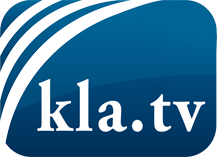 lo que los medios de comunicación no deberían omitir ...poco escuchado – del pueblo para el pueblo ...cada viernes emisiones a las 19:45 horas en www.kla.tv/es¡Vale la pena seguir adelante!Para obtener una suscripción gratuita con noticias mensuales
por correo electrónico, suscríbase a: www.kla.tv/abo-esAviso de seguridad:Lamentablemente, las voces discrepantes siguen siendo censuradas y reprimidas. Mientras no informemos según los intereses e ideologías de la prensa del sistema, debemos esperar siempre que se busquen pretextos para bloquear o perjudicar a Kla.TV.Por lo tanto, ¡conéctese hoy con independencia de Internet!
Haga clic aquí: www.kla.tv/vernetzung&lang=esLicencia:    Licencia Creative Commons con atribución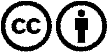 ¡Se desea la distribución y reprocesamiento con atribución! Sin embargo, el material no puede presentarse fuera de contexto.
Con las instituciones financiadas con dinero público está prohibido el uso sin consulta.Las infracciones pueden ser perseguidas.